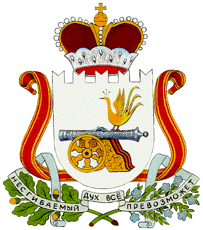 АДМИНИСТРАЦИЯ РОМОДАНОВСКОГО СЕЛЬСКОГО ПОСЕЛЕНИЯ
                  ГЛИНКОВСКОГО РАЙОНА СМОЛЕНСКОЙ ОБЛАСТИПОСТАНОВЛЕНИЕот 24апреля 2018 № 11Об утверждении и введении в действие Программы профилактики нарушенийобязательных требований,осуществляемойорганом муниципальногоконтроля – администрацией Ромодановского сельского поселения в 2018 годуВ соответствии с частью 1 статьи 8.2 Федерального закона от 26.12.2008 № 294-ФЗ «О защите прав юридических лиц и индивидуальных предпринимателей при осуществлении государственного контроля (надзора) и муниципального контроля», Уставом Ромодановского сельского поселения Глинковского района Смоленской областиПОСТАНОВЛЯЕТ:1. Утвердить прилагаемую программу профилактики нарушений обязательных требований, осуществляемую органом муниципального контроля – Администрацией Ромодановского сельского поселения в 2018 году (далее – Программа профилактики нарушений).
2. Должностным лицам администрации Ромодановского сельского поселения, уполномоченным на осуществление муниципального контроля в соответствующих сферах деятельности, обеспечить в пределах своей компетенции выполнение Программы профилактики нарушений, утвержденной пунктом 1 настоящего постановления.
3. Настоящее постановление вступает в силу со дня его подписания и опубликования на официальном сайте администрации Ромодановского сельского поселения Глинковского района Смоленской области. Глава  муниципального образованияРомодановского сельского поселенияГлинковского районаСмоленской области				М.А. ЛеоновУТВЕРЖДЕНА
Постановлением Администрации Ромодановского сельского поселения
Глинковского района Смоленской областиот 24.04.2018 № 11ПРОГРАММА
Профилактики нарушений, осуществляемой органом муниципального
контроля – администрацией Ромодановского сельского поселения в 2018 годуРАЗДЕЛ I. Виды муниципального контроля, осуществляемого администрацией Ромодановского сельского поселения Глинковского района Смоленской областиРАЗДЕЛ II. Мероприятия по профилактике нарушений, реализуемые администрацией Ромодановского сельского поселения Глинковского района Смоленской области№п/пНаименованиевида муниципального контроляНаименование органа (должностного лица), уполномоченного на осуществление муниципального контроля соответствующей сферы деятельности1.Муниципальный контроль соблюдения требований по благоустройству территории Ромодановского сельского поселенияАдминистрация Ромодановского сельского поселения2.Муниципальный контроль за обеспечением сохранности автомобильных дорог местного значения на территории Ромодановского сельского поселенияАдминистрация Ромодановского сельского поселения№п/пНаименование мероприятияСрок реализации мероприятияОтветственный исполнитель1.Размещение на официальном сайте администрации Ромодановского сельского поселения для каждого вида муниципального контроля перечней нормативных правовых актов или их отдельных частей, содержащих обязательные требования, оценка соблюдения которых является предметом муниципального контроля, а также текстов соответствующих нормативных правовых актовВ течениигода  (по мере необходимости)Должностные лица, уполномоченные на осуществление муниципального контроля в соответствующей сфере деятельности, указанные в разделе I настоящей программы2.Осуществление информирования юридических лиц, индивидуальных предпринимателей по вопросам соблюдения обязательных требований, в том числе посредством разработки и опубликования руководств по соблюдению обязательных требований, разъяснительной работы в средствах массовой информации и иными способами.В случае изменения обязательных требований – подготовка и распространение комментариев о содержании новых нормативных правовых актов, устанавливающих обязательные требования, внесенных изменениях в действующие акты, сроках и порядке вступления их в действие, а также рекомендаций о проведении необходимых организационных, технических мероприятий, направленных на внедрение и обеспечение соблюдения обязательных требованийВ течении года  (по мере необходимости)Должностные лица, уполномоченные на осуществление муниципального контроля в соответствующей сфере деятельности, указанные в разделе I настоящей программы3.Обеспечение регулярного (не реже одного раза в год) обобщения практики осуществления в соответствующей сфере деятельности муниципального контроля и размещение на официальном сайте администрации Ромодановского сельского поселения соответствующих обобщений, в том числе с указанием наиболее часто встречающихся случаев нарушений обязательных требований с рекомендациями в отношении мер, которые должны приниматься юридическими лицами, индивидуальными предпринимателями в целях недопущения таких нарушенийIV кварталДолжностные лица, уполномоченные на осуществление муниципального контроля в соответствующей сфере деятельности, указанные в разделе I настоящей программы4.Выдача предостережений о недопустимости нарушения обязательных требований  в соответствии с частями 5-7 статьи 8.2 Федерального закона от 26 декабря 2008 года № 294-ФЗ «О защите прав юридических лиц и индивидуальных предпринимателей при осуществлении государственного контроля (надзора) и муниципального контроля (если иной порядок не установлен федеральным законом)В течении года  (по мере необходимости)Должностные лица, уполномоченные на осуществление муниципального контроля в соответствующей сфере деятельности, указанные в разделе I настоящей программы